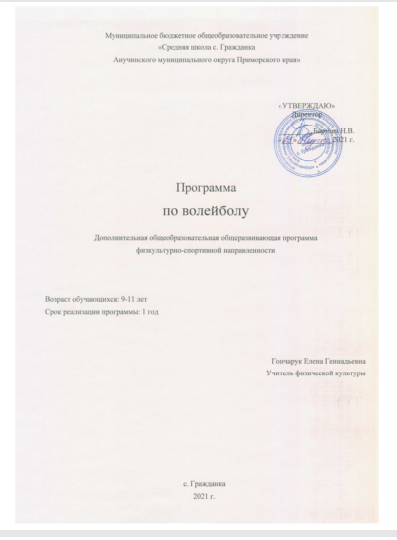 Раздел№1.«Основные характеристики программы»Пояснительная запискаАктуальность в том, чтобы приобщить воспитанников к здоровому образужизни,к профилактике  асоциального поведения,к созданию условий для профессионального самоопределения, укрепления психического и физического здоровья детей.Наиболее интересной и физически разносторонней является игра ВОЛЕЙБОЛ, в которой развиваются все необходимые для здорового образа жизни качества(выносливость, быстрота, сила, координация движений, ловкость, сила, прыгучесть и др.),а так же формируются личные качества ребенка(общительность,воля,целеустремленность, умение работать в команде). Волейбол, как и многие другие виды спорта,требует постепенного многолетнего перехода от простого к сложному. Этот модуль программы позволяет планомерно работать с детьми разного возраста, объединениях по физическим данным и подготовленности. Волейбол позволяет решить проблему занятости у детей свободного времени, пробуждение интереса к определенному виду спорта. Практика показывает эффективность ранней подготовки учащихся для формирования полноценного  коллектива единомышленников и успешной работы на последующих этапах.Направленность программы –физкультурно-спортивная.Уровень освоения–базовый.Основой подготовки детей и подростков является не только технико-тактическая подготовка, но и общефизическая подготовка, направленная на более высокий показатель физического развития школьников.По своему воздействию спортивные игры, в том числе волейбол являются наиболее комплексным и универсальным средством развития психомоторики человека. Специально подобранные упражнения, выполняемые индивидуально, в двойках, тройках, командах, подвижные игры и задания с мячом создают неограниченные возможности для развития, прежде всего координационных способностей.Программа направлена на разностороннее физическое развитие детей, выявление одаренных детей.Адресат программы-учащиеся 9-11летОсобенности организации образовательного процесса:При зачислении в группы дети проходят тестирование по показателям физического развития, физической подготовленности, не имеющие медицинских противопоказаний. Количество обучающихся в группах не должно превышать 18 человек.                                                Режим занятий: 2 академических часа1раз в неделю.Срок обучения по программе–1год,количествочасоввгод – 70.ЦелиизадачипрограммыЦель программы:подготовка детей к начинающим достижениям игры в волейбол.Задачи программы:Обучающие:Познакомить с техническими приёмами и правилами игры в волейбол;Познакомить  с приёмами и методами самоконтроля физической нагрузки;Формировать практические умения и навыки игры в волейбол;Формировать навыки организации спортивной игры волейбол;- Способствовать повышению технической и тактической подготовленности в данном виде спорта.Развивающие:Способствовать развитию общих физических качеств учащихся (сила, быстрота, выносливость, координационные способности)-способствовать повышению мотивации к ведению здорового образа жизни.Воспитательные:Способствовать формированию умения взаимодействия в коллективе;Воспитывать чувства ответственности, дисциплинированности, взаимопомощи.Содержание программыУчебный план СОДЕРЖАНИЕ УЧЕБНОГО ПЛАНА Раздел: Общая Физическая подготовкаТема:Общеподготовительные упражнения.Строевые упражненияТеория. Значение физической культуры для укрепления здоровья, физического развития.Изучение    понятий:    шеренга,    колонна,    фланг,    интервал,    дистанция.Практика. Перестроения: в одну, две шеренги, в колонну по одному, по два. Сомкнутый иразомкнутый строй. Виды размыкания. Построение, выравнивание строя, расчёт по строю,повороты на месте. Переход на ходьбу и бег, на шаг. Остановка. Изменение скоростидвижениястроя.Тема:Упражнения для мышц руки плечевого поясаТеория.Краткий обзор состояния и развития волейбола. Практика.Упражненияизразличныхисходныхположений(восновнойстойке,наколенях,сидя,лёжа)–сгибаниеиразгибаниерук,вращения,махи,отведениеиприведение, рывки одновременно обеими руками и разновременно, то же во время ходьбыибега.Упражнениявпарах.Упражнениясмячами,снабивнымимячами,сгимнастическимипалками,гантелями,сутяжелителями,сжгутами.Упражнениянаснарядах.Тема: Упражнения для мышц и тазаТеория. Краткие сведения о строении и функциях организма человека и влияние на него физических упражненийПрактика. Поднимание на носки; сгибание ног в тазобедренных суставах; приседания;отведения;приведенияимахиногойвпереднем,заднемибоковомнаправлениях;выпады,пружинистыепокачиванияввыпаде;подскокиизразличныхисходныхположенийног(вместе,наширинеплеч,однавпередидругойит.п.),ходьба,бег;сгибаниеиразгибаниеногвсмешанныхвисахиупорах,прыжки.Упражненияснабивными мячами (приседания, выпады, прыжки,подскоки); упражненияс гантелями(бег,прыжки,приседания);упражнениянаснарядах,гимнастическойскамейке,натренажерах; упражнениясоскакалкой;прыжкиввысоту,длину,с разбега.Тема:Упражнения для мышц шеи  и туловищаТеория.Характеристикафизическогоразвитияиразвитиядвигательныхкачествволейболистов.Практика. Наклоны, вращения, повороты головы; наклоны туловища, круговые вращениятуловищем,поворотытуловища,подниманиепрямыхисогнутыхногвположениилёжана спине; из положения лёжа на спине переход в положение сидя; смешанные упоры вположении лицом и спиной вниз; угол из исходного положения лёжа, сидя в положениивиса;различныесочетанияэтихдвижений;упражнениявпарах;упражненияспредметами;нагимнастическихснарядах,тренажерах.Тема:Акробатические упражненияТеория. Качественныеособенностиволейболистовпоигровымфункциям.Практика. Группировки в приседе, сидя, лежа на спине. Перекаты в группировке лежа наспине (вперед и назад), из положения сидя, из упора присев из основной стойки. Перекатывсторону изположения лежа и стоя на коленях.Стойка налопатках ссогнутымиипрямыминогами.Кувырок назадпрогнувшисьчерезплечо.Тема:Легкоатлетические упражненияТеория.Влияниезанятийволейболом наорганизмзанимающихся.Практика.Бег30,60,100м.Кросс.Челночныйбег.Упражнениядляразвитияпрыгучести. Упражнения с отягощением (выпрыгивание, приседания, броски набивногомяча,упражнениясэспандером).Метания.Раздел:СпециальнаяфизическаяподготовкаТема:Упражнения для развития силыТеория.Гигиенатренировочногопроцесса.Практика.Упражненияспреодолениемсобственноговеса:подтягиваниеизвиса,отжимание в упоре, приседания на одной и двух ногах. Преодоление веса и сопротивленияпартнёра.Переноскаиперекладываниегруза.Перетягиваниеканата.Упражнениянагимнастическойстенке.Упражненияснабивнымимячами.Тема:Упражнениядля развития быстротыТеория.Размерыплощадки,высотасетки,названиелинийволейбольнойплощадки.Практика. Повторный бег по дистанции от 30 до100 м со старта и с ходу с максимальнойскоростью.Бегзалидером(болеебыстрыйспортсмен).Бегсгандикапомсзадачейдогнатьпартнёра.Выполнениеобщеразвивающихупражнений вмаксимальномтемпе.Тема:Упражнения для развития гибкостиТеория. Местоподачи. Касаниемяча.Практика. Общеразвивающие упражнения с широкой амплитудой движения. Упражненияс помощью партнёра (пассивные наклоны, отведение ног, рук до предела). Упражнения сосложеннойвчетвероскакалкой:наклоныиповоротытуловищасразличнымиположениямипредметов(вверх,вперед,вниз,заголову,заспину);перешагиваниеиперепрыгивание,«выкруты»икруги.Упражнениянагимнастическойстенке,гимнастическойскамейке.Тема:Упражнения для развития ловкостиТеория.Правильноепитаниеспортсмена.Практика. Разнонаправленные движения рук и ног. Кувырки вперёд, назад, в стороны сместа, с разбега и с прыжка. Перевороты вперёд в стороны, назад. Стойки на лопатках.Упражнениявравновесиинагимнастическойскамейке.Жонглированиедвумя-тремятеннисными мячами. Метание мячей в подвижную и не подвижную цель. Метание послекувырков,поворотов.Тема:Упражнения для развития скоростно-силовых качествТеория.Самоконтрольспортсмена.Практика. Прыжки в высоту через препятствия, в длину с места, многократные прыжки сноги на ногу, на двух ногах. Перепрыгивание предметов (скамеек, мячей и др.), «чехарда».Бегипрыжкиполестницевверхивниз.Игрысотягощениями.Эстафетыкомбинированныесбегом,прыжками,метаниями.Групповыеупражнениясгимнастическойскамейкой.Тема:Упражнения для развития общей выносливостиТеория. Расстановкаигроков.Практика. Бег равномерный и переменный на 500, 800, 1000м. Кросс на дистанции длядевушек до 1,5 км., для юношей до 2 км. Дозированный бег по пересечённой местности от3 мин.Спортивные игрынавремя: баскетбол,мини-футбол (для мальчиковидевочек).Тема:Упражнения для развития быстроты движения и прыгучестиТеория.Изучениетерминов.Практика. Ускорения, рывки на отрезках от 3 до 40 метров из различных положений(сидя, стоя, лёжа) лицом, боком и спиной вперёд. Бег с максимальной частотой шагов наместеиперемещаясь.Рывкипозрительновоспринимаемымсигналам:вдогонкузапартнёром,всоревнованииспартнёромзаовладениемячом,залетящиммячомсзадачейпоймать его. Бегза лидеромбезсмены исо сменой направления (зигзагом,лицом испиной вперёд, челночныйбег, с поворотом). Бег на короткие отрезки с прыжками вконце, середине, начале дистанции. Многократные прыжки с ноги на ногу (на дальностьпри определённом количестве прыжков; на количество при определённом отрезке от 10 до50 м). Прыжки на одной ноге на месте и в движении без подтягивания и с подтягиваниембедратолчковойноги.Прыжкивстороны(одиночныеисериями)наместечерез«канавку» и продвигаясь вперёд, назад. Бег и прыжки с отягощениями (пояс, манжеты наколенях, набивные мячи, гантели). Приседание и резкое выпрямление ног со взмахомрукамивверх,тожеснабивнымимячамивруках.Тема:Упражнения для развития навыков быстроты  ответных действийТеория. Основы техники и тактики.Практика.Бегна 5,10,15 и изразличных исходных положений, бегс остановкамииизменением направления, бег приставными, скрестными шагами. Упражнения с мячами вдвижении.Передвижения с мячами.Тема:Упражнения для развития качеств,необходимых при выполнении подач,приема и передач мячаТеория.Выдающиесяволейболисты.Практика. Сгибание и разгибание рук в лучезапястных суставах и круговые движениякистями, сжимание и разжимание пальцев рук (резиновые кольца, мяч). Упражнениясупором о стену,многократныеброскии ловля набивного мяча, то же изразличныхположений.Броскимячачерезсетку.Тема:Упражнения для развития качеств,необходимых при выполнении нападающих ударов.Теория.Техника выполнения приема.Практика.Броскиснабивнымимячами.Имитациянападающихударов.Метаниепредметов.Работасрезиновымиамортизаторами.Раздел:Технико-тактическая подготовкаТема:Техническая подготовкаТеория. Тенденцииразвитияволейбола.Практика.Перемещенияистойки.Передачамяча(сверху,снизу).Подачамяча.Нападающиеудары.Приеммяча.Тема:Тактическая подготовкаТеория. Изменениявправилахсоревнований.Практика.Тактиканападения.Индивидуальныедействия.Групповыедействия.Командные действия. Тактика защиты. Индивидуальные действия. Групповые действия.Командные действия.Игровая подготовкаТеория: Правила игры вволейбол,жесты судьи.Практика:Учебная игра.Раздел:Контрольные и календарные игры Тема:Контрольные и календарные игрыТеория. СодержаниеиметодикаконтрольныхикалендарныхигрПрактика. Планирование, организация и проведение соревнований по баскетболу. Видысоревнований.Системапроведениясоревнований.Судействосоревнованийпобаскетболу.Участие всоревнованиях,согласнокалендарномуплануРаздел:Контрольные испытанияТема:Контрольные испытанияТеория: Содержание и методика контрольных испытаний.Практика: Сдача контрольных нормативов.1.4 Планируемые результатыЛичностные результаты:Обучающийсябудетотноситьсякфизическойкультуре,какявлениюкультуры,способствующегоразвитиюцелостнойличностичеловека,сознанияимышления,физических,психическихинравственныхкачеств.Уобучающегосябудетсформированакоммуникативнаякомпетентностьвобщенииисотрудничествесосверстниками,детьмистаршегоимладшеговозраста.Метапредметные результаты: Обучающийся будет знать основы самоконтроля,самооценки, принятия решений и осуществление осознанного выбора в учебной ипознавательнойдеятельности.Обучающийсяприобретётумениесамостоятельноопределятьцелисвоегообучения,ставитьиформулироватьдлясебяновыезадачивпроцессе занятий.Предметныерезультаты:Обучающийсябудетзнатьправилаигрывволейбол.Обучающийсябудетуметьотбиратьфизическиеупражнениядлясамостоятельныхзанятий.Обучающийсябудетвладетьосновамитехнических,тактическихдействий,приёмамиигрыволейбол,умениемиспользоватьихвразнообразныхформахигровойисоревновательнойдеятельности.РАЗДЕЛ№2. ОРГАНИЗАЦИОННО-ПЕДАГОГИЧЕСКИЕ УСЛОВИЯУсловия реализации программы Материально-техническое обеспечение:Спортивный  зал с площадкой для волейбола;Спортивное оборудование(сетка волейбольная);Волейбольные мячи на каждого учащегося;Набивныемячи3кг–2шт.;Перекладины для подтягивания  ввисе–4шт.;Гимнастические скакалки на каждого учащегося;Гимнастические маты на каждого учащегося;Гимнастические скамейки–5шт.;-Гимнастическая стенка–4шт.Теннисные мячи –40шт.Мячи для метания 150грамм–6шт.Формы аттестации и оценочные материалыВ качестве аттестации используется метод тестирования.Критерии оценки результативности определяются по трем уровням результативности: высокий, средний,низкий      и      не      должны      противоречить      следующим      показателям:высокийуровень–успешноеосвоениеобучающимсяболее70%содержанияобразовательной программы; средний уровень– успешное освоение воспитанником от50%до70%содержанияобразовательнойпрограммы;низкийуровень–успешноеосвоениевоспитанникомменее 50%содержанияобразовательнойпрограммы.Аттестация (тестирование) обучающихся проводится 2 раза: входной контроль –началообучения(сентябрь-октябрь),итоговаяаттестация–окончаниеобученияпопрограммемай-июнь.Проведениевходногоконтроляиитоговойаттестации(тестирования)осуществляется педагогом, данные по каждому обучающемуся заносятся в протокол покаждой учебной группе и сдаются комиссии по аттестации образовательной организации. Протоколы тестирования хранятся в образовательной организации в течение всего срока действия образовательной программы,и еще три года после этого.Содержание  контрольных тестов для обучающихся 9-10летнего возрастаСодержаниеконтрольныхтестовдляобучающихся11летнеговозрастаМетодические материалыЗанятия проводятся на пришкольной площадке и в спортивном зале.Форма организации детей на занятии: групповая с организацией индивидуальных форм работы внутри группы, в парах, подгрупповая.Форма проведения занятий: практическое, комбинированное, соревновательное.Формы организации образовательной деятельности.Занятия по данной программе состоят из теоретической и практической частей, причём большее количество времени занимает практическая часть, в процессе которой, в основном происходит освоение программного материала. Каждое учебное занятие является звеном системы занятий, связанных в логическую последовательность, построенных друг за другом.Теоретическая подготовка юных волейболистов должна включать в себя и вопросы основ знаний, таких как: гигиена занимающихся, их одежда, профилактика травматизма, правила игры, сведения об истории волейбола, сведения о современных передовых волейболистах, командах. Теоретические сведения должны сообщаться ученикам в ходе практических занятий в разных частях занятия, в паузах между упражнениями, в перерывах между играми.Формы и способы фиксации результатов: портфолио учащихся.Ведущими методами обучения  являются:- словесные методы, создающие у учащихся предварительное представление об изучаемом движении. Для этой цели рекомендуется использовать: объяснение, рассказ, замечания; команды, распоряжения, указания, подсчет и т.д.- наглядные методы – применяются главным образом в виде показа упражнений. Эти методы помогают создать у учащихся конкретные представления об изучаемых действиях;- практические методы: метод упражнений, игровой метод, соревновательный.Главным является метод упражнений, который предусматривает многократное повторение движений. Разучивание упражнений осуществляется двумя способами: - в целом;  - по частям.Игровой и соревновательный методы применяются после того, как у учащихся образовались некоторые навыки игры.В основу методики физической подготовки по программе «Волейбол» положена концепция тренировки, как научно обоснованная теория управления повышением физического потенциала школьников. Высокий уровень развития двигательных качеств и способностей, общей и физической работоспособности могут быть приобретены воспитанниками путем тренировки, путем реализации целенаправленного процесса адаптации их к двигательной деятельности необходимого объема и достаточной интенсивности.Наиболее распространенными формами работы с детьми при реализации данной программы являются тренировки, обучающие игры, двусторонние игры, товарищеские встречи, соревнования различных уровнейКалендарный учебный графикКалендарный план воспитательной работыСПИСОК ЛИТЕРАТУРЫСсылки на печатные источники:ФоминЕ.В.,СилаеваЛ.В.,БулыкинаЛ.В.,БеловаН.Ю.Возрастныеособенностифизического развития и физической подготовки юных волейболистов. – М: Спорт, 2018 –192с.Каратаева Т.Ю.Волейбол: техникаи тактикаигры: методическиерекомендации.–Челябинск:ИздательствоЧелябинскийгосударственныйпедагогическийуниверситет,2016–77с.ФедороваН.А.Физическаякультура:подвижныеигры:1-4классы.ФГОС.–М:Издательство«Экзамен»,2016-63с.МельниковЮ.А.,ФеофилактовН.З.Подвижныеигрывфизическомвоспитании:учебно-методическое пособие. – Ижевск: Издательский центр «Удмуртский университет»,2021–80с.Ссылки наэлектронныересурсы:Всероссийская федерация волейбола/Методическая литература [Электронный ресурс]URL:https://www.volley.ru/pages/497/p1/(дата обращения:15.06.2021).Содержаниеобщейиспециальнойфизическойподготовкиюныхволейболистов[Электронный ресурс] URL: https://science-education.ru/ru/article/view?id=22254(дата обращения:15.06.2021).ЖелезнякЮ.Д., КостюковВ.В.,ЧачинА.В.Примернаяпрограммаспортивнойподготовки по виду спорта «волейбол» [Электронный ресурс] URL:http://www.osdusshor.ru/media/biblioteka/programmy-novogo-pokoleniya/primernye-programmy-sportivnoy/voleybol.pdf(датаобращения:18.06.2021).Официальныйсайтнаучно-теоретическогожурнала «Теорияипрактикафизическойкультуры»[Электронныйресурс]URL:http://lib.sportedu.ru/(датаобращения:18.06.2021).№Название раздела,темыКоличество часовКоличество часовКоличество часовФормы аттестации/контроля№Название раздела,темыВсегоТеорияПрактикаФормы аттестации/контроля1Общаяфизическая подготовкаНа каждом занятииНа каждом занятииНа каждом занятииНа каждом занятии2Специальнаяфизическаяподготовка2121зачёт3Технико-тактическая подготовка30426зачёт4.Игровая подготовка1028зачет5.Контрольные и календарные игры615зачет6.Контрольные испытания312зачетИтого70862зачёт№п/пКонтрольныеупражненияпоказателипоказателипоказателипоказателипоказателипоказатели№п/пКонтрольныеупражнениямальчикимальчикимальчикидевочкидевочкидевочки№п/пКонтрольныеупражнениявысокийсреднийнизкийвысокийсреднийнизкий1Бегна30м(с)5,46,06,25,66,26,42или бегна60м (с)10,411,511,910,812,012,43Бег на 1000 м(мин,с)4.505.506.105.106.206.304Подтягивание извиса на высокойперекладине(кол-вораз)532---5илиподтягивание извиса лежананизкойперекладине90см(кол-вораз)2012915976илисгибание и2213101375разгибаниеруквупорележанаполу(кол-вораз)7Наклонвпередиз положениястоянагимнастическойскамье (отуровняскамьи–см)+8+4+2+11+5+38Прыжок в длинус места толчкомдвумя ногами(см)1601401301501301209Метание мячавесом150г(м)27221918151310Подниманиетуловищаизположения лежанаспине(кол-воразза1мин)42322736272411Передача мячадвумя рукамисверху в стенку срасстояния3м(кол-вораз)65454312Передача мячадвумя рукамисверхуссобственногонабрасывания иззоны 6 в кольцодиаметром 1 м,установленное взоне 3(10попыток)65454313Передача мячадвумярукамисверху из зоны 4черезсеткувквадрат 3х3 м,расположенный взоне 6; мячпредварительнопереданиззоны 3(10попыток)65454314Передача мячадвумярукамисверху из зоны 3 вкольцо,установленное взоне 4, спредварительнойпередачимячаиззоны5(10654543попыток)15Передача мячадвумярукамисверху впрыжкеиз зоны 4, черезсетку в квадрат3х3м,расположенный улицевой линии взоне 6, спредварительнойпередачимячаиззоны3(10попыток)65454316Нижняя прямаяподачавпределыплощадки (10попыток)65454317Нижняя прямаяподача наточность(по5попыток в левуюиправуюполовинуплощадки)65454318Верхняя прямаяподачавпределыплощадки (10попыток)65454319Верхняя прямаяподача наточность(по5попыток в левуюиправуюполовинуплощадки)65454320Прямойнападающий удариз зоны 4 впределыплощадкиспередачииззоны3(10попыток)65454321Блокированиенападающегоудара из зоны 4 взону5(10 попыток)65454322Блокированиенападающегоудара из зоны 2 взону1(10 попыток)654543№п/пКонтрольныеупражненияпоказателипоказателипоказателипоказателипоказателипоказатели№п/пКонтрольныеупражнениямальчикимальчикимальчикидевочкидевочкидевочки№п/пКонтрольныеупражнениявысокийсреднийнизкийвысокийсреднийнизкий1Бег на30м(с)5,15,55,75,35,86,02Бег на60м(с)9,510,410,910,110,911,33Бег на 1500 м(мин,с)6.508.058.207.148.298.554Подтягивание из виса навысокойперекладине(кол-во раз)743---5Или подтягивание из виса лежа нанизкойперекладине 90см(кол-вораз)231511171196илисгибание иразгибание рук вупорележанаполу (кол-вораз)28181314977Наклонвпередиз положениястоянагимнастическойскамье (отуровняскамьи–см)+9+5+3+13+6+48Прыжок в длинус места толчкомдвумя ногами(см)1801601501651451359Метаниемячавесом 150 г(м)33262422181610Подниманиетуловищаизположениялежана спине (кол-вораз за1мин)46363240302811Передача мячадвумя рукамисверхувстенкусрасстояния 3 м(кол-во раз)65454312Передача мячадвумя рукамисверхуссобственногонабрасыванияиззоны6вкольцо654543диаметром 1 м,установленноевзоне 3(10попыток)13Передача мячадвумярукамисверху из зоны 4черезсеткувквадрат 3х3 м,расположенный взоне 6; мячпредварительнопереданиззоны3(10 попыток)65454314Передача мячадвумярукамисверху из зоны 3 вкольцо,установленное взоне 4, спредварительнойпередачимячаиззоны 5 (10попыток)65454315Передача мячадвумярукамисверху впрыжкеиз зоны 4, черезсетку в квадрат3х3м,расположенный улицевой линии взоне 6, спредварительнойпередачимячаиззоны3(10попыток)65454316Нижняя прямаяподачавпределыплощадки(10попыток)65454317Нижняя прямаяподача наточность(по5попыток в левуюи правуюполовинуплощадки)65454318Верхняя прямаяподачавпределыплощадки(10попыток)65454319Верхняя прямаяподача наточность(по5попытоквлевуюиправую654543половинуплощадки)20Прямойнападающий удариз зоны 4 впределыплощадки спередачииззоны3(10попыток)65454321Блокированиенападающегоудара из зоны 4 взону5(10 попыток)65454322Блокированиенападающегоудара из зоны 2 взону1(10 попыток)654543Этап образовательного процессаЭтап образовательного процесса1годПродолжительность учебного года,неделяПродолжительность учебного года,неделя35КоличествоУчебных днейКоличествоУчебных дней70Продолжительностьучебных периодов1полугодие01.09.2021-31.12.2021Продолжительностьучебных периодов2полугодие01.01.2022-31.05.2022Возраст детей, летВозраст детей, лет9-11Продолжительность занятия, часПродолжительность занятия, час2Режим занятияРежим занятия2 часа в неделюГодовая учебная нагрузка, часГодовая учебная нагрузка, час70№п/пМероприятиеОбъем вчасахСрокипроведения1Беседа«Правила внутреннегоРаспорядка обучающихся»1сентябрь2Инструктажи: правила поведения на спортивной площадке, в спортивномзале1сентябрь3Участие в осеннем фестивале ВФСК ГТО2сентябрь4Инструктаж«Правила безопасного поведения на дорогах и втранспорте»1октябрь4Инструктаж«Правила безопасного поведения на дорогах и втранспорте»1январь5«Меры предосторожности  восенне-Зимний период»1ноябрь6«Веселые старты»1декабрь7Участие в зимнем фестивале ВФСКГТО2январь8Спортивное мероприятие,посвященное Дню защитника Отечества1февраль9Спортивноем ероприятие,Посвященное 8марта1март10Беседа оздоровом образежизни1апрель11Участие в летнем фестивале ВФСКГТО1май